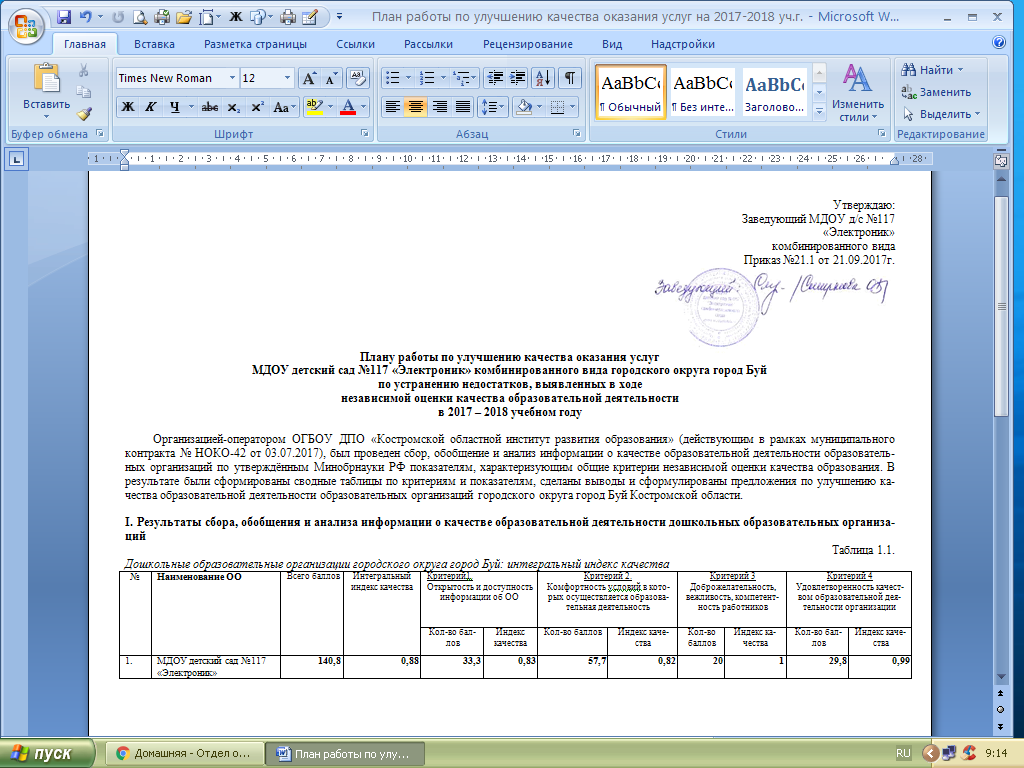 План работы по устранению недостатков, выявленных в ходе независимой оценки качества образовательной деятельности на 2017 – 2018 учебный год№Наименование мероприятияФинансирование (тыс. руб.)Сроки исполненияМероприятия по выполнениюОтветственныйМатериально-техническое и информационное обеспечение организации: наличие электронных учебных пособий (электронные образовательные ресурсы – обучающие презентации, игры, видеофильмы и др.), доступ к информационным системам и информационно-телекоммуникационным сетям В течение годаНа сайте ДОУ разработаны разделы:- «Для Вас родители!»- «Для вас Дети!»- Форум «Поговорим о нашем Интернет-представительстве»- Опросы;- Обсужденияhttp://www.eduportal44.ru/Buy/Elektron/default.aspxАдминистраторРедактор сайта ДОУ2.4. Наличие дополнительных образовательных программ:- программы туристско-краеведческой направленностиВ течение года- Разработать проект образовательного туризма «Путешествие по радуге»http://www.eduportal44.ru/Buy/Elektron/DocLib139/Forms/AllItems.aspx Старший воспитательВоспитателиСпециалисты ДОУ2.5. Наличие возможности развития творческих способностей и интересов воспитанников:численность воспитанников, принявших участие в отчетном году в различных олимпиадах, смотрах, конкурсах (кроме спортивных), оценена как достаточная во всех учреждениях, за исключением МДОУ детский сад № 117 «Электроник»; удельный вес участников по всей совокупности учреждений составил 43%. В течение года- Принимать участие в конкурсах разного уровня: муниципального, регионального, всероссийскогоВоспитателиРодители воспитанников